«Моя семья»Развиваем у ребенка  творческое воображение, мышление; формируем представление о семье, людях, живущих с ним; воспитываем  чувства любви, заботы и уважения по отношению к родным; учим  правильно называть членов своей семьи, рисовать фигуру человека (форму и соотношение частей).Материал: альбомные лист А-4,  цветные карандаши,фломастеры, простой карандаш и ластик.Загадка:Очень мудрые дедули,Две бабули – красотули,Папа, мамочка и яЭто вся моя… (семья)Вопросы ребенку:-Что такое семья? (семья - это взрослые и дети, которые живут вместе, любят друг друга, заботятся друг о друге). -Какой должна быть семья? (семья должна дружная)Отгадай загадки о членах семьи:1.Кто милее всех на свете?   Кого очень любят дети?   На вопрос отвечу прямо –   Всех милее наша… (мама)2.Кто научит гвоздь забить,   Даст машину порулить.   И подскажет как быть смелым,   Ловким, сильным и умелым.   Все вы знаете ребята,   Это наш любимый… (папа)3.Кто любить не устает,   Пироги для нас печет,   Вкусные оладушки?   Это наша ….(бабушка)4.Кто всю жизнь работал,   Окружал заботой   Внуков, бабушку, детей,   Уважал простых людей?   На пенсии уж много лет   Нестареющий наш… (дед)Мамы, папы, братья, сестры, дедушки и бабушки — это ваши близкие родственники, ваши родные, ваша семья.  Предлагаю  нарисовать свою семью.1 этап. Рисуем эскиз простым карандашом. Вспоминаем, как рисовать фигуру человека.У человека овальная голова – рисуем овал. Затем глаза, нос, рот, уши напротив глаз, волосы. Короткая шея – проводим вертикальные линии. Теперь  горизонтальные линии (справа и слева) – это линии плеч, они шире головы. Теперь проводим вертикальные линии по длиннее – это линии туловища, они равны размеру двух голов. Внизу проводим линии бёдер, они равны линиям плеч. Теперь от плеч рисуем линии рук наклонно до линии бёдер. От линии бёдер рисуем линии ног, они длиннее туловища. Вот и получился человек. Если вы рисуете девочку, то девочке дорисуете платье (юбку), если мальчик, то брюки и рубашку.2 этап. Раскрашиваем и дополняем эскиз цветными мелками или карандашами.Смотрите образцы.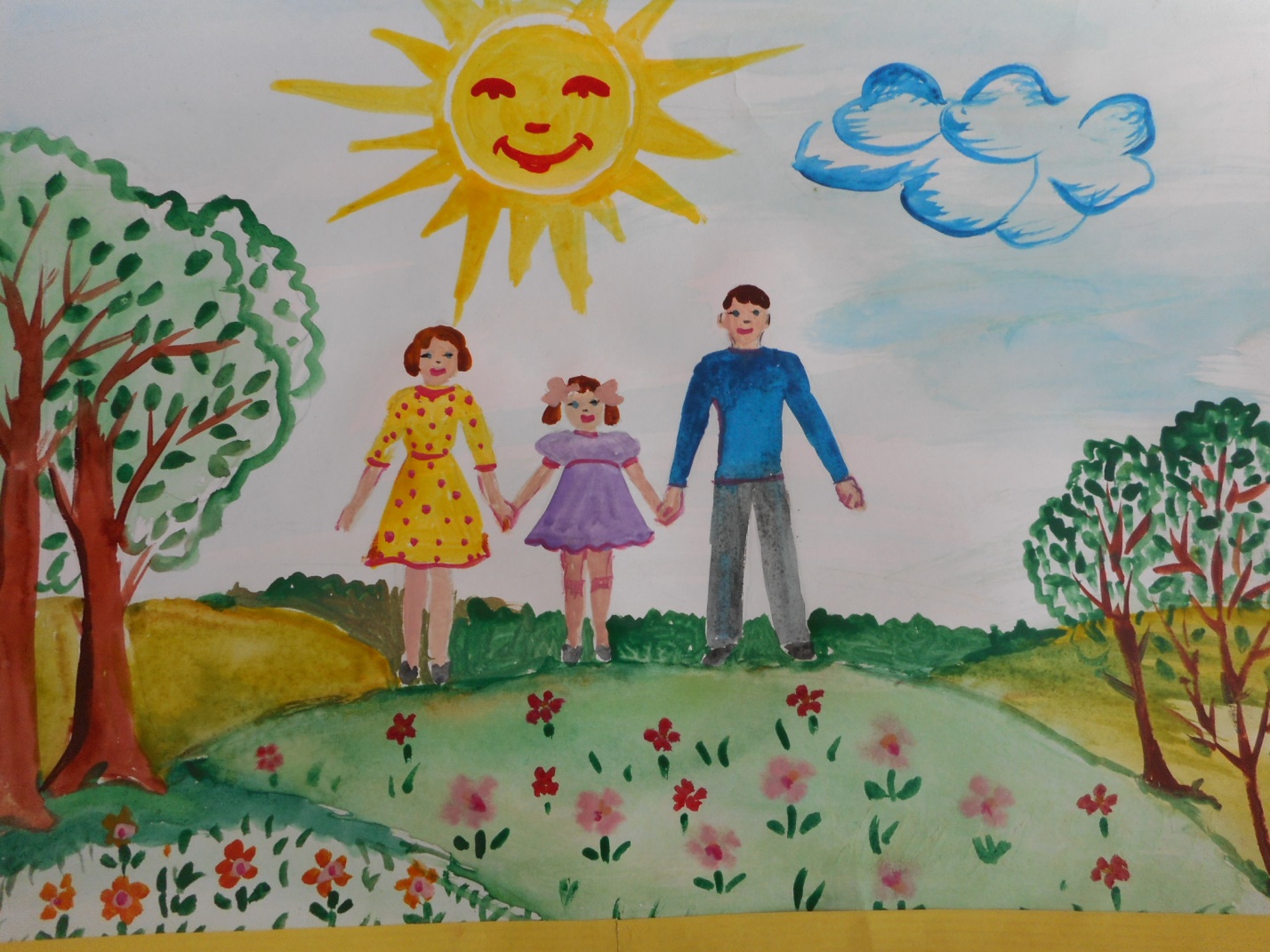 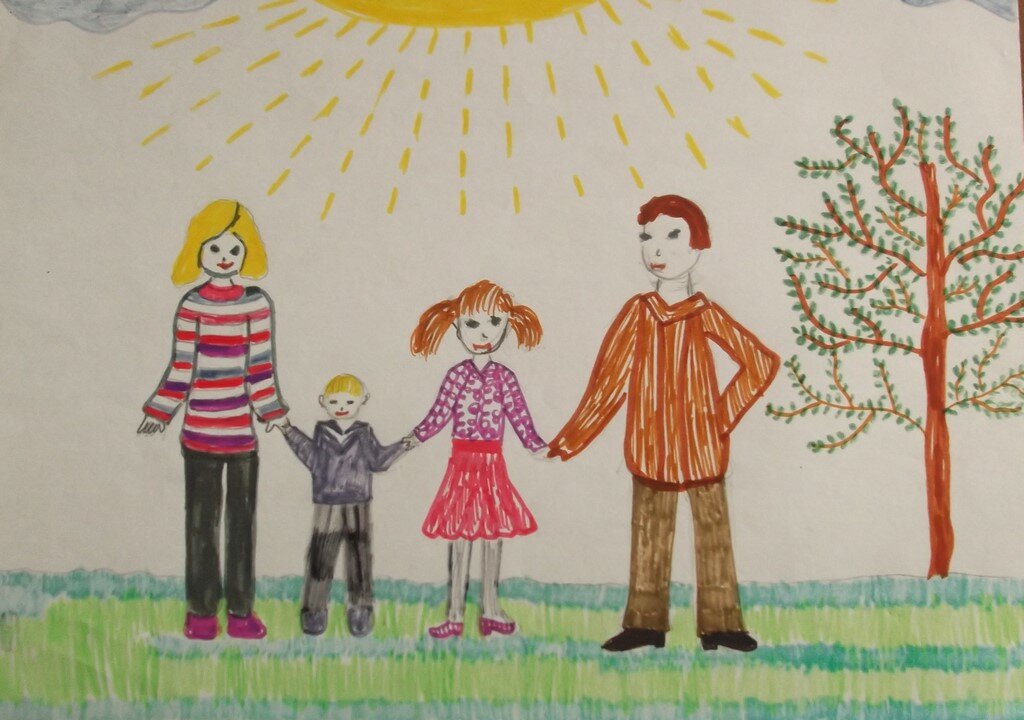 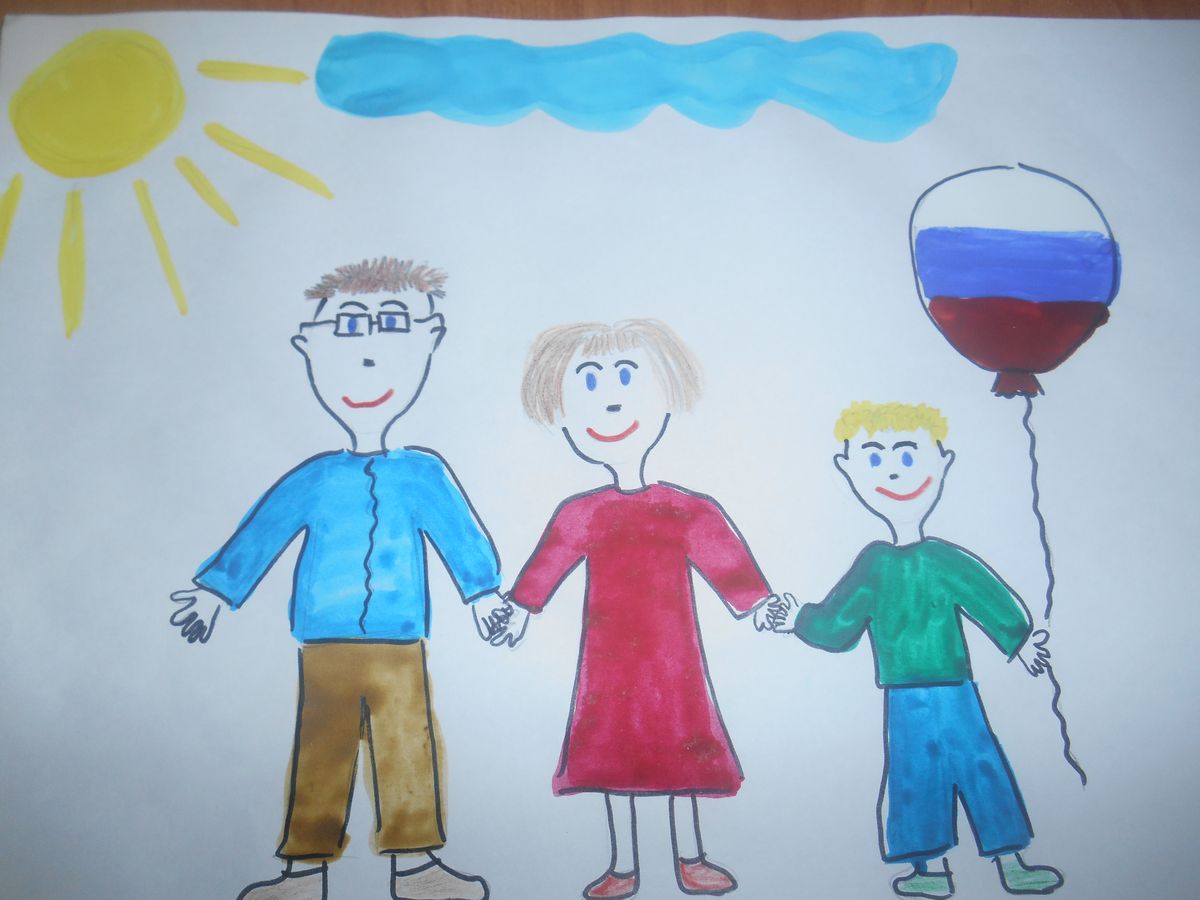 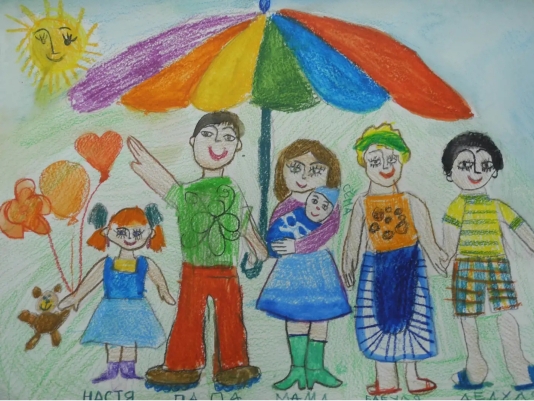 